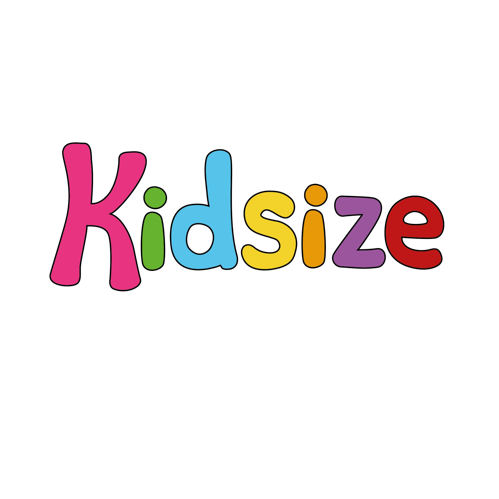 ACCIDENTS, EMERGENCIES AND SAFETY OF CHILDREN The safety of the children is of greatest concern at Kidsize. Several procedures have been devised to assure the safety of the children: A telephone is available at each site for emergencies (Phone numbers are listed on page 2.) A staff member trained in first aid, CPR, and child abuse/neglect recognition and prevention is on-site at all times. In the case of a minor accident/injury, Kidsize staff will administer basic first aid. For a more serious injury, first aid will be administered, and the parent will be contacted immediately to assist in deciding an appropriate course of action. If an injury is life threatening, the emergency services will be contacted, parents will be notified, and a staff member will accompany the child to the hospital with all available health records. Parents are required to grant permission for emergency transportation at the time registration forms are submitted. A written incident/injury report will be completed and given to the person picking up the child whenever a child: - has an illness, accident or injury which requires first aid
- receives a bump or blow to the head
- is transported by the emergency services
- is involved in an unexpected event which jeopardizes safety If a child requires emergency transportation, the report will be available within 24 hours. • In the event of an emergency evacuation due to fire, weather conditions, utility emergencies, etc., the children will walk to a designated emergency destination (Community Centre Car Park). Parents will be contacted as soon as possible. If a parent cannot be reached, the emergency contacts listed on the registration form will be called. 